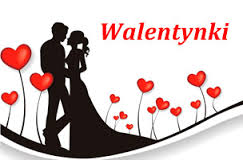 Romantyczne święto przypominające nam jak ważna jest dla nas przyjaźń, miłość i nasi bliscy. Walentynki  skłaniają do rozmów o uczuciach i miłości. Warto też rozmawiać o odpowiedzialności a w kontekście HIV/AIDS również o bezpieczeństwie. Od niektórych nieprzemyślanych zachowań i decyzji, braku wiedzy w tej dziedzinie może zależeć Twoje dalsze życie.Pamiętaj: Człowiek może zakazić się wirusem HIV tylko w niektórych sytuacjach :1. Kontakty seksualne z zakażonymi osobami.2. Kontakt z zakażoną krwią np. podczas zabiegów medycznych, niemedycznych (zakłucie zanieczyszczoną igłą, zabiegi kosmetyczne, wykonywanie tatuażu u niewykwalifikowanych osób itp.)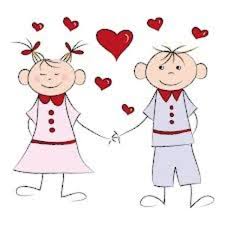 3. Podczas ciąży, porodu i karmienia piersiąNie ma ryzyka zakażenia:- mieszkając, ucząc się z osobą zakażoną- korzystając z tej samej łazienki, toalety, wspólnych talerzy, sztućców, - uprawiając sport, np. na basenie- podczas kaszlu, kichania- komary nie przenoszą wirusa HIV!Telefon Zaufania HIV/AIDS– 801 888 448(płatne za pierwszą minutę połączenia)lub 22 692 82 26Poradnia internetowa HIV/AIDS– http://www.aids.gov.pl/pi/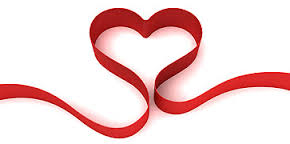 